        UNIWERSYTET MIKOŁAJA KOPERNIKA
  W TORUNIU
    Collegium Medicum im. Ludwika Rydygiera        
w Bydgoszczy 2019-2022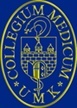 WYDZIAŁ NAUK O ZDROWIU ELEKTRORADIOLOGIA- studia I stopnia (stacjonarne i niestacjonarne)DZIENNIK PRAKTYK STUDENCKICHImię i nazwisko studenta ……………………...………………………………………………………..Grupa ……………………………………………………………………………………………..……..Nr albumu ……………………………………………………………………………………………….PLAN PRAKTYK ZAWODOWYCHI rok   praktyka wakacyjna (50 godzin):Konwencjonalna cyfrowa pracownia rtgII rok  praktyka wakacyjna, międzysemestralna i śródroczna (175 godzin):Konwencjonalna cyfrowa pracownia rtg (50 godzin –praktyka międzysemestralna i 50 godzin praktyka wakacyjna)Pracownia angiograficzna kardiologiczna (20 godzin)Pracowania tomografii komputerowej (30 godzin)Pracownia mammografii (25 godzin)III rok  praktyka śródroczna i międzysemestralna(210 godzin): Pracowania tomografii komputerowej (30 godzin)Pracownia rezonansu magnetycznego (60 godzin)Radioterapia  (70 godzin)Pracownia modelarniPracownia tomografii komputerowejPracownia symulatora rtgAparat terapeutyczny- akcelerator liniowyPracownia brachyterapii Pracownia konwencjonalna (50 godzin)Zapoznała/em się z regulaminem praktyki: …………………………………………………                                                                                                      (podpis studenta)REGULAMIN PRAKTYK ZAWODOWYCH STUDIA STACJONARNE I NIESTACJONARNE PIERWSZEGO STOPNIA ELEKTRORADIOLOGIAWYDZIAŁ NAUK O ZDROWIU COLLEGIUM MEDICUM IM. LUDWIKA RYDYGIERA W BYDGOSZCZYUNIWERSYTETU MIKOŁAJA KOPERNIKA W TORUNIURegulamin praktyk określa prawa i obowiązki studenta podczas odbywania praktyk zawodowych w jednostkach medycznych oraz warunki zaliczenia.Celem odbywania praktyk zawodowych jest nabycie umiejętności niezbędnych do bezpiecznego i prawidłowego wykonywania zawodu elektroradiologa. Łączny czas trwania praktyk zawodowych wynosi 425 godzin.W ramach studiów I stopnia studenci odbywają praktyki w jednostkach uczelni. Student może sam przedstawić propozycję miejsca odbywania praktyki w wybranym przez siebie zakładzie pracy. Wybór miejsca praktyki musi być zatwierdzony przez osobę odpowiedzialną za realizację danej praktyki (opiekuna praktyki) i zgodny z obowiązującym planem i programem nauczania. Podstawą wydania zgody są:wniosek do Dziekana Wydziału Nauk o Zdrowiu (na wniosku musi być akceptacja osoby odpowiedzialnej za realizację praktyki), Podanie o wydanie skierowania na praktyki zawodowe studentów kierunku zdrowie publiczne, specjalność elektroradiologia, z potwierdzeniem zgody jednostki przyjmującej,wypełniony Arkusz wyboru i oceny opiekuna praktyk zawodowych studentów kierunku zdrowie publiczne, specjalność elektroradiologia,wypełniony Arkusz wyboru i oceny placówki do realizacji praktyk zawodowych studentów kierunku zdrowie publiczne, specjalność elektroradiologia, Wyżej wymienione dokumenty należy złozyć w Dziekanacie Wydziału Nauk o Zdrowiu.Student może zaliczyć praktykę na podstawie wykonywanej przez studenta pracy lub innej działalności o charakterze spełniającym wymagania programu praktyk po zaakceptowaniu przez osobę odpowiedzialną za realizację danej praktyki (opiekuna praktyki).We wszystkich wymienionych wyżej przypadkach (pkt. 3-5) student zobowiązany jest wypełniać dziennik praktyk studenckich.Termin składania wniosków o odbycie praktyk śródrocznych w innym miejscu niż wyznaczone przez Uczelnię upływa dnia 31 października każdego roku. Termin składania wniosków o odbycie praktyk wakacyjnych w innym miejscu niż wyznaczone przez Uczelnię upływa dnia 31 maja każdego roku.Po każdym roku akademickim student ma obowiązek przedłożyć  dziennik praktyk koordynatorowi praktyk w celu jego ostatecznej akceptacji do dnia 10 września. Jedynie obowiązującym dziennikiem praktyk jest dziennik na dany rok akademicki, zamieszczony na stronie internetowej Wydziału Nauk o Zdrowiu. W razie zagubienia dziennika praktyk student jest zobowiązany do uzupełnienia wszystkich wpisów w duplikacie. Wszystkie różnice powinny być wyrównane zgodnie z obowiązującym dzienniczkiem.Wpis do dzienniczka praktyk dokonuje osoba odpowiedzialna za praktyki po zrealizowaniu wszystkich regulaminowych zadań, wszelkie wątpliwości należy zgłaszać do koordynatora praktyk. Ostatecznego zaliczenia praktyk dokonuje dzienniku praktyk koordynator praktyk po zatwierdzeniu przez opiekuna praktyk. Podstawą zaliczenia praktyk jest obecność na zajęciach zgodnie z planem praktyk. W przypadku usprawiedliwionej nieobecności student musi odrobić brakujące godziny praktyk po uzgodnieniu z opiekunem praktyki. Student ma prawo do: przejawiania własnej aktywności w zdobywaniu wiedzy i umiejętności,uzyskiwania wyjaśnień i odpowiedzi w przypadku wątpliwości dotyczących treści nauczania,efektywnego współdziałania w organizacji procesu kształcenia,jawnej oceny stanu swojej wiedzy poszanowania godności osobistej.Student zobowiązany jest dopunktualnego uczęszczania na zajęcia zgodnie z planem praktyk zawodowych,poszanowania godności osobistej pacjentów i współpracowników,wykonywania zadań ujętych przez program praktyk pod nadzorem osoby prowadzącej zajęcia,dbania o mienie danej jednostki medycznej, przestrzegania zasad ochrony radiologicznej i przepisów bhp,noszenia prawidłowej odzieży ochronnej,postępowania zgodnego z zasadami etyki,przestrzegania regulaminów wewnętrznych jednostki medycznej, w której odbywana jest praktyka.ROK ISzczególne osiągnięcia studenta:  ……………………………………………………………………………………………………………………………………………………………………………………………………………………………………………………………………………………………………………………………………………………………………………………………………………………………………………………………………………………………………………………………………………………………………………………………………………………………………………………………………………………………………………………………………………………………………………………………………………………………………………………………………….Praktyki zatwierdził: …………..                                ………………………………………………………………………( data)                                       (podpis i pieczęć imienna koordynatora praktyk – CM w Bydgoszczy) ROK II Szczególne osiągnięcia studenta:  ……………………………………………………………………………………………………………………………………………………………………………………………………………………………………………………………………………………………………………………………………………………………………………………………………………………………………………………………………………………………………………………………………………………………………………………………………………………………………………………………………………………………………………………………………………………………………………………………………………………………………………………………………….Praktyki zatwierdził: …………..                                ………………………………………………………………………( data)                                       (podpis i pieczęć imienna koordynatora praktyk – CM w Bydgoszczy)ROK II Szczególne osiągnięcia studenta:  ……………………………………………………………………………………………………………………………………………………………………………………………………………………………………………………………………………………………………………………………………………………………………………………………………………………………………………………………………………………………………………………………………………………………………………………………………………………………………………………………………………………………………………………………………………………………………………………………………………………………………………………………………….Praktyki zatwierdził: …………..                                ………………………………………………………………………( data)                                       (podpis i pieczęć imienna koordynatora praktyk – CM w Bydgoszczy)ROK II Szczególne osiągnięcia studenta:  ……………………………………………………………………………………………………………………………………………………………………………………………………………………………………………………………………………………………………………………………………………………………………………………………………………………………………………………………………………………………………………………………………………………………………………………………………………………………………………………………………………………………………………………………………………………………………………………………………………………………………………………………………….Praktyki zatwierdził: …………..                                ………………………………………………………………………( data)                                       (podpis i pieczęć imienna koordynatora praktyk – CM w Bydgoszczy)ROK II Szczególne osiągnięcia studenta:  ……………………………………………………………………………………………………………………………………………………………………………………………………………………………………………………………………………………………………………………………………………………………………………………………………………………………………………………………………………………………………………………………………………………………………………………………………………………………………………………………………………………………………………………………………………………………………………………………………………………………………………………………………….Praktyki zatwierdził: …………..                                ………………………………………………………………………( data)                                       (podpis i pieczęć imienna koordynatora praktyk – CM w Bydgoszczy)ROK IISzczególne osiągnięcia studenta:  ……………………………………………………………………………………………………………………………………………………………………………………………………………………………………………………………………………………………………………………………………………………………………………………………………………………………………………………………………………………………………………………………………………………………………………………………………………………………………………………………………………………………………………………………………………………………………………………………………………………………………………………………………….Praktyki zatwierdził: …………..                                ………………………………………………………………………( data)                                       (podpis i pieczęć imienna koordynatora praktyk – CM w Bydgoszczy) ROK III Szczególne osiągnięcia studenta:  ……………………………………………………………………………………………………………………………………………………………………………………………………………………………………………………………………………………………………………………………………………………………………………………………………………………………………………………………………………………………………………………………………………………………………………………………………………………………………………………………………………………………………………………………………………………………………………………………………………………………………………………………………….Praktyki zatwierdził: …………..                                ………………………………………………………………………( data)                                       (podpis i pieczęć imienna koordynatora praktyk – CM w Bydgoszczy)ROK III Szczególne osiągnięcia studenta:  ……………………………………………………………………………………………………………………………………………………………………………………………………………………………………………………………………………………………………………………………………………………………………………………………………………………………………………………………………………………………………………………………………………………………………………………………………………………………………………………………………………………………………………………………………………………………………………………………………………………………………………………………………….Praktyki zatwierdził: …………..                                ………………………………………………………………………( data)                                       (podpis i pieczęć imienna koordynatora praktyk – CM w Bydgoszczy)ROK III Szczególne osiągnięcia studenta:  ………………………………………………………………………………………………………………………………………………………………………………………………………………………………………………………………………………………………………………………………………………………………………………………………………………………………………………………………………………………………………………………………………………………………………………………………………………….Praktyki zatwierdził: …………..                                ………………………………………………………………………( data)                                       (podpis i pieczęć imienna koordynatora praktyk – CM w Bydgoszczy)ROK III Szczególne osiągnięcia studenta:  ………………………………………………………………………………………………………………………………………………………………………………………………………………………………………………Praktyki zatwierdził: …………..                                ………………………………………………………………………( data)                                       (podpis i pieczęć imienna koordynatora praktyk – CM w Bydgoszczy)ROK III Szczególne osiągnięcia studenta:  ………………………………………………………………………………………………………………………………………………………………………………………………………………………………………………Praktyki zatwierdził: …………..                                ………………………………………………………………………( data)                                       (podpis i pieczęć imienna koordynatora praktyk – CM w Bydgoszczy)ROK III Szczególne osiągnięcia studenta:  ………………………………………………………………………………………………………………………………………………………………………………………………………………………………………………Praktyki zatwierdził: …………..                                ………………………………………………………………………( data)                                       (podpis i pieczęć imienna koordynatora praktyk – CM w Bydgoszczy)ROK III Szczególne osiągnięcia studenta:  …….Praktyki zatwierdził: ( data)                                       (podpis i pieczęć imienna koordynatora praktyk – CM w Bydgoszczy)ROK IIISzczególne osiągnięcia studenta:  ……………………………………………………………………………………………………………………………………………………………………………………………………………………………………………………………………………………………………………………………………………………………………………………………………………………………………………………………………………………………………………………………………………………………………………………………………………………………………………………………………………………………………………………………………………………………………………………………………………………………………………………………………….Praktyki zatwierdził: …………..                                ………………………………………………………………………( data)                                       (podpis i pieczęć imienna koordynatora praktyk – CM w Bydgoszczy)Wydział Nauk o ZdrowiuCollegium Medicum im. Ludwika Rydygiera w BydgoszczyUniwersytetu Mikołaja Kopernika w ToruniuARKUSZ WYBORU I OCENY PLACÓWKI DO REALIZACJI PRAKTYK ZAWODOWYCH STUDENTÓW  ELEKTRORADIOLOGIIKryteria oceny zakładu dla potrzeb praktyk zawodowych:Wydział Nauk o ZdrowiuCollegium Medicum im. Ludwika Rydygiera w BydgoszczyUniwersytetu Mikołaja Kopernika w ToruniuARKUSZ WYBORU I OCENY OPIEKUNA PRAKTYK ZAWODOWYCH STUDENTÓW KIERUNEK  ELEKTRORADIOLOGIAInformacja dla studentów studiów I stopnia, kierunek elektroradiolgia – praktyki wakacyjne i śródroczne.Termin składania wniosków o odbycie praktyk śródrocznych w innym miejscu niż wyznaczone przez Uczelnie upływa dnia 31 października każdego roku.Termin składania wniosków o odbycie praktyk wakacyjnych w innym miejscu niż wyznaczone przez Uczelnie upływa dnia 31 maja każdego roku.Po każdym roku akademickim student ma obowiązek przedłożyć  dzienniczek praktyk koordynatorowi praktyk w celu jego ostatecznej akceptacji do dnia 10 września.Koordynator praktyk na kierunku elektroradiolgia: mgr Elżbieta ZawadaKontakt: Katedra i Zakład Radiologii i Diagnostyki Obrazowej, Szpital Uniwersytecki nr 1tel. 507191537Jednostka odpowiedzialna za prowadzenie praktyk na kierunku elektroradiolgia: Katedra i Zakład Radiologii i Diagnostyki Obrazowej, Szpital Uniwersytecki nr 1tel. 507191537Opiekunowie praktyk są wyszczególnieni we wzorach wpisów do indeksu i dzienniczku praktyk.Student zobowiązany jest do pobrania dzienniczka praktyk ze strony internetowej dziekanatu WNoZ, obowiązkowe jest trwałe spięcie kolejnych kartek .ZAKRES PRAKTYKIZAKRES PRAKTYKIpraktyka wakacyjna: konwencjonalna cyfrowa pracownia rtg,cele kształcenia: zapoznanie ze stanowiskiem pracy elektroradiologa, wykształcenie umiejętności pracy w zespole, nauka podstaw wykonywania zdjęć konwencjonalnych rtgpraktyka wakacyjna: konwencjonalna cyfrowa pracownia rtg,cele kształcenia: zapoznanie ze stanowiskiem pracy elektroradiologa, wykształcenie umiejętności pracy w zespole, nauka podstaw wykonywania zdjęć konwencjonalnych rtgpraktyka wakacyjna: konwencjonalna cyfrowa pracownia rtg,cele kształcenia: zapoznanie ze stanowiskiem pracy elektroradiologa, wykształcenie umiejętności pracy w zespole, nauka podstaw wykonywania zdjęć konwencjonalnych rtgMIEJSCE  PRAKTYKIMIEJSCE  PRAKTYKI………………………………………………………………………………………..(pieczęć jednostki, w której praktyka została zrealizowana)………………………………………………………………………………………..(pieczęć jednostki, w której praktyka została zrealizowana)………………………………………………………………………………………..(pieczęć jednostki, w której praktyka została zrealizowana)CZAS TRWANIACZAS TRWANIA po II semestrze (praktyka wakacyjna) po II semestrze (praktyka wakacyjna) po II semestrze (praktyka wakacyjna)ILOŚĆ GODZINILOŚĆ GODZIN505050ZAKRES CZYNNOŚCI I WYKAZ NABYTYCH UMIEJĘTNOŚCI:ZAKRES CZYNNOŚCI I WYKAZ NABYTYCH UMIEJĘTNOŚCI:ZAKRES CZYNNOŚCI I WYKAZ NABYTYCH UMIEJĘTNOŚCI:DATAPODPISzapoznanie się ze specyfikacją zakładu i organizacją pracyzapoznanie się ze specyfikacją zakładu i organizacją pracyzapoznanie się ze specyfikacją zakładu i organizacją pracyzapoznanie się z instrukcjami stanowiskowymi i instrukcją ochrony radiologicznejzapoznanie się z instrukcjami stanowiskowymi i instrukcją ochrony radiologicznejzapoznanie się z instrukcjami stanowiskowymi i instrukcją ochrony radiologicznejprzystosowanie systemu cyfrowego do pracy (kalibracja aparatu)przystosowanie systemu cyfrowego do pracy (kalibracja aparatu)przystosowanie systemu cyfrowego do pracy (kalibracja aparatu)obsługa skanera, kalibracjaobsługa skanera, kalibracjaobsługa skanera, kalibracjalogowanie w systemie cyfrowymlogowanie w systemie cyfrowymlogowanie w systemie cyfrowymobsługa radiologicznego systemu informatycznego (RIS)obsługa radiologicznego systemu informatycznego (RIS)obsługa radiologicznego systemu informatycznego (RIS)obsługa systemu archiwizacji PACSobsługa systemu archiwizacji PACSobsługa systemu archiwizacji PACSstosowanie osłon radiologicznychstosowanie osłon radiologicznychstosowanie osłon radiologicznychnawiązywanie kontaktu z pacjentemnawiązywanie kontaktu z pacjentemnawiązywanie kontaktu z pacjentemasystowanie podczas wykonywania zdjęć rtg w pracowni konwencjonalnejasystowanie podczas wykonywania zdjęć rtg w pracowni konwencjonalnejasystowanie podczas wykonywania zdjęć rtg w pracowni konwencjonalnejasystowanie podczas wykonywania zdjęć przyłóżkowychasystowanie podczas wykonywania zdjęć przyłóżkowychasystowanie podczas wykonywania zdjęć przyłóżkowychDATA………………………………………………………………………………….(podpis i pieczęć imienna opiekuna praktyki z jednostki organizacyjnej, w której praktyka była realizowana) ………………………………………………………………………………….(podpis i pieczęć imienna opiekuna praktyki z jednostki organizacyjnej, w której praktyka była realizowana) ………………………………………………………………………………….(podpis i pieczęć imienna opiekuna praktyki z jednostki organizacyjnej, w której praktyka była realizowana) ………………………………………………………………………………….(podpis i pieczęć imienna opiekuna praktyki z jednostki organizacyjnej, w której praktyka była realizowana) ZAKRES PRAKTYKIZAKRES PRAKTYKIpraktyka międzysemestralna: konwencjonalna cyfrowa pracownia rtg,cele kształcenia:  nabycie umiejętności wykonywania konwencjonalnych zdjęć rtg  praktyka międzysemestralna: konwencjonalna cyfrowa pracownia rtg,cele kształcenia:  nabycie umiejętności wykonywania konwencjonalnych zdjęć rtg  praktyka międzysemestralna: konwencjonalna cyfrowa pracownia rtg,cele kształcenia:  nabycie umiejętności wykonywania konwencjonalnych zdjęć rtg  MIEJSCE PRAKTYKIMIEJSCE PRAKTYKI………………………………………………………………………………………..( pieczęć jednostki, w której praktyka została zrealizowana)………………………………………………………………………………………..( pieczęć jednostki, w której praktyka została zrealizowana)………………………………………………………………………………………..( pieczęć jednostki, w której praktyka została zrealizowana)CZAS TRWANIACZAS TRWANIApo III semestrze (praktyka międzysemestralna)po III semestrze (praktyka międzysemestralna)po III semestrze (praktyka międzysemestralna)ILOŚĆ GODZINILOŚĆ GODZIN505050ZAKRES CZYNNOŚCI I WYKAZ NABYTYCH UMIEJĘTNOŚCI:ZAKRES CZYNNOŚCI I WYKAZ NABYTYCH UMIEJĘTNOŚCI:ZAKRES CZYNNOŚCI I WYKAZ NABYTYCH UMIEJĘTNOŚCI:DATAPODPISasystowanie w wykonywaniu badań w pracowni konwencjonalnejasystowanie w wykonywaniu badań w pracowni konwencjonalnejasystowanie w wykonywaniu badań w pracowni konwencjonalnejasystowanie w wykonywaniu zdjęć przyłóżkowychasystowanie w wykonywaniu zdjęć przyłóżkowychasystowanie w wykonywaniu zdjęć przyłóżkowychobsługa aparatu śródoperacyjnegoobsługa aparatu śródoperacyjnegoobsługa aparatu śródoperacyjnegostosowanie osłon radiologicznychstosowanie osłon radiologicznychstosowanie osłon radiologicznychnawiązywanie kontaktu z pacjentemnawiązywanie kontaktu z pacjentemnawiązywanie kontaktu z pacjentemwywiad i przygotowanie pacjenta do badaniawywiad i przygotowanie pacjenta do badaniawywiad i przygotowanie pacjenta do badaniapozycjonowanie pacjentapozycjonowanie pacjentapozycjonowanie pacjentawykonywanie badań w stanach zagrożenia życiawykonywanie badań w stanach zagrożenia życiawykonywanie badań w stanach zagrożenia życiaprowadzenie dokumentacji pracowni rtgprowadzenie dokumentacji pracowni rtgprowadzenie dokumentacji pracowni rtgwykonywanie testów akceptacyjnych (pod nadzorem)wykonywanie testów akceptacyjnych (pod nadzorem)wykonywanie testów akceptacyjnych (pod nadzorem)…………………………..(data)………………………………………………………………………………….(podpis i pieczęć imienna opiekuna praktyki z jednostki organizacyjnej, w której praktyka była realizowana)………………………………………………………………………………….(podpis i pieczęć imienna opiekuna praktyki z jednostki organizacyjnej, w której praktyka była realizowana)………………………………………………………………………………….(podpis i pieczęć imienna opiekuna praktyki z jednostki organizacyjnej, w której praktyka była realizowana)………………………………………………………………………………….(podpis i pieczęć imienna opiekuna praktyki z jednostki organizacyjnej, w której praktyka była realizowana)ZAKRES PRAKTYKIZAKRES PRAKTYKIpraktyka wakacyjna: konwencjonalna cyfrowa pracownia rtg,cele kształcenia: nabycie umiejętności wykonywania konwencjonalnych zdjęć rtg  praktyka wakacyjna: konwencjonalna cyfrowa pracownia rtg,cele kształcenia: nabycie umiejętności wykonywania konwencjonalnych zdjęć rtg  praktyka wakacyjna: konwencjonalna cyfrowa pracownia rtg,cele kształcenia: nabycie umiejętności wykonywania konwencjonalnych zdjęć rtg  MIEJSCE PRAKTYKIMIEJSCE PRAKTYKI………………………………………………………………………………………..( pieczęć jednostki, w której praktyka została zrealizowana)………………………………………………………………………………………..( pieczęć jednostki, w której praktyka została zrealizowana)………………………………………………………………………………………..( pieczęć jednostki, w której praktyka została zrealizowana)CZAS TRWANIACZAS TRWANIApo IV semestrze (praktyka wakacyjna)po IV semestrze (praktyka wakacyjna)po IV semestrze (praktyka wakacyjna)ILOŚĆ GODZINILOŚĆ GODZIN505050ZAKRES CZYNNOŚCI I WYKAZ NABYTYCH UMIEJĘTNOŚCI:ZAKRES CZYNNOŚCI I WYKAZ NABYTYCH UMIEJĘTNOŚCI:ZAKRES CZYNNOŚCI I WYKAZ NABYTYCH UMIEJĘTNOŚCI:DATAPODPISasystowanie w wykonywaniu badań w pracowni konwencjonalnej i specjalistycznych badań z podaniem środków kontrastowych(urografii, cystografii, cholangiografii, badań kontrastowych przewodu pokarmowego)asystowanie w wykonywaniu badań w pracowni konwencjonalnej i specjalistycznych badań z podaniem środków kontrastowych(urografii, cystografii, cholangiografii, badań kontrastowych przewodu pokarmowego)asystowanie w wykonywaniu badań w pracowni konwencjonalnej i specjalistycznych badań z podaniem środków kontrastowych(urografii, cystografii, cholangiografii, badań kontrastowych przewodu pokarmowego)asystowanie w wykonywaniu zdjęć przyłóżkowych w specjalnych warunkach (OIOM, odział przeszczepu szpiku)asystowanie w wykonywaniu zdjęć przyłóżkowych w specjalnych warunkach (OIOM, odział przeszczepu szpiku)asystowanie w wykonywaniu zdjęć przyłóżkowych w specjalnych warunkach (OIOM, odział przeszczepu szpiku)asystowanie w wykonywaniu badań śródoperacyjnychasystowanie w wykonywaniu badań śródoperacyjnychasystowanie w wykonywaniu badań śródoperacyjnychstosowanie osłon radiologicznych u pacjentówstosowanie osłon radiologicznych u pacjentówstosowanie osłon radiologicznych u pacjentównawiązywanie kontaktu z pacjentemnawiązywanie kontaktu z pacjentemnawiązywanie kontaktu z pacjentemwywiad i przygotowanie pacjenta do badań specjalistycznych z podaniem środków kontrastowych(urografii, cystografii, cholangiografii, badań kontrastowych przewodu pokarmowego)wywiad i przygotowanie pacjenta do badań specjalistycznych z podaniem środków kontrastowych(urografii, cystografii, cholangiografii, badań kontrastowych przewodu pokarmowego)wywiad i przygotowanie pacjenta do badań specjalistycznych z podaniem środków kontrastowych(urografii, cystografii, cholangiografii, badań kontrastowych przewodu pokarmowego)pozycjonowanie pacjenta pozycjonowanie pacjenta pozycjonowanie pacjenta wykonywanie badań w stanach zagrożenia życiawykonywanie badań w stanach zagrożenia życiawykonywanie badań w stanach zagrożenia życiaprowadzenie dokumentacji wszystkich pracowni rtgprowadzenie dokumentacji wszystkich pracowni rtgprowadzenie dokumentacji wszystkich pracowni rtgwykonywanie testów akceptacyjnych (pod nadzorem)wykonywanie testów akceptacyjnych (pod nadzorem)wykonywanie testów akceptacyjnych (pod nadzorem)…………………………..(data)………………………………………………………………………………….(podpis i pieczęć imienna opiekuna praktyki z jednostki organizacyjnej, w której praktyka była realizowana)………………………………………………………………………………….(podpis i pieczęć imienna opiekuna praktyki z jednostki organizacyjnej, w której praktyka była realizowana)………………………………………………………………………………….(podpis i pieczęć imienna opiekuna praktyki z jednostki organizacyjnej, w której praktyka była realizowana)………………………………………………………………………………….(podpis i pieczęć imienna opiekuna praktyki z jednostki organizacyjnej, w której praktyka była realizowana)ZAKRES PRAKTYKIZAKRES PRAKTYKIpraktyka śródroczna: pracownia angiograficzna kardiologiczna,cele kształcenia: zapoznanie ze stanowiskiem pracy elektroradiologa, wykształcenie umiejętności pracy w zespole, nauka podstaw wykonywania badań angiograficznych i zabiegów radiologicznychpraktyka śródroczna: pracownia angiograficzna kardiologiczna,cele kształcenia: zapoznanie ze stanowiskiem pracy elektroradiologa, wykształcenie umiejętności pracy w zespole, nauka podstaw wykonywania badań angiograficznych i zabiegów radiologicznychpraktyka śródroczna: pracownia angiograficzna kardiologiczna,cele kształcenia: zapoznanie ze stanowiskiem pracy elektroradiologa, wykształcenie umiejętności pracy w zespole, nauka podstaw wykonywania badań angiograficznych i zabiegów radiologicznychMIEJSCE PRAKTYKIMIEJSCE PRAKTYKI………………………………………………………………………………………..(pieczęć jednostki, w której praktyka została zrealizowana)………………………………………………………………………………………..(pieczęć jednostki, w której praktyka została zrealizowana)………………………………………………………………………………………..(pieczęć jednostki, w której praktyka została zrealizowana)CZAS TRWANIACZAS TRWANIApo III  semestrze (praktyka śródroczna)po III  semestrze (praktyka śródroczna)po III  semestrze (praktyka śródroczna)ILOŚĆ GODZINILOŚĆ GODZIN202020ZAKRES CZYNNOŚCI I WYKAZ NABYTYCH UMIEJĘTNOŚCI:ZAKRES CZYNNOŚCI I WYKAZ NABYTYCH UMIEJĘTNOŚCI:ZAKRES CZYNNOŚCI I WYKAZ NABYTYCH UMIEJĘTNOŚCI:DATAPODPISzapoznanie się ze specyfikacją pracowni i organizacją pracyzapoznanie się ze specyfikacją pracowni i organizacją pracyzapoznanie się ze specyfikacją pracowni i organizacją pracyzapoznanie się z instrukcjami stanowiskowymi i instrukcją ochrony radiologicznejzapoznanie się z instrukcjami stanowiskowymi i instrukcją ochrony radiologicznejzapoznanie się z instrukcjami stanowiskowymi i instrukcją ochrony radiologicznejobsługa radiologicznych systemów RIS i PACS w pracowni angiograficznejobsługa radiologicznych systemów RIS i PACS w pracowni angiograficznejobsługa radiologicznych systemów RIS i PACS w pracowni angiograficznejprawidłowa interpretacja skierowaniaprawidłowa interpretacja skierowaniaprawidłowa interpretacja skierowaniaankieta dla pacjenta, wykluczanie przeciwwskazań do badaniaankieta dla pacjenta, wykluczanie przeciwwskazań do badaniaankieta dla pacjenta, wykluczanie przeciwwskazań do badaniawprowadzanie danych pacjenta z systemu RIS i ręczniewprowadzanie danych pacjenta z systemu RIS i ręczniewprowadzanie danych pacjenta z systemu RIS i ręczniewybór protokołu badaniawybór protokołu badaniawybór protokołu badaniaprojekcje standardowe, angiografia 3Dprojekcje standardowe, angiografia 3Dprojekcje standardowe, angiografia 3Dobsługa strzykawki automatycznej, synchronizacja strzykawki z akwizycjąobsługa strzykawki automatycznej, synchronizacja strzykawki z akwizycjąobsługa strzykawki automatycznej, synchronizacja strzykawki z akwizycjąwspółpraca z pielęgniarkąwspółpraca z pielęgniarkąwspółpraca z pielęgniarkąnawiązywanie kontaktów z pacjentem, pozycjonowania pacjentanawiązywanie kontaktów z pacjentem, pozycjonowania pacjentanawiązywanie kontaktów z pacjentem, pozycjonowania pacjentaobróbka i archiwizacja obrazówobróbka i archiwizacja obrazówobróbka i archiwizacja obrazówasystowanie podczas wykonywania badań angiograficznychasystowanie podczas wykonywania badań angiograficznychasystowanie podczas wykonywania badań angiograficznych…………………………..(data)………………………………………………………………………………….(podpis i pieczęć imienna opiekuna praktyki z jednostki organizacyjnej, w której praktyka była realizowana)………………………………………………………………………………….(podpis i pieczęć imienna opiekuna praktyki z jednostki organizacyjnej, w której praktyka była realizowana)………………………………………………………………………………….(podpis i pieczęć imienna opiekuna praktyki z jednostki organizacyjnej, w której praktyka była realizowana)………………………………………………………………………………….(podpis i pieczęć imienna opiekuna praktyki z jednostki organizacyjnej, w której praktyka była realizowana)ZAKRES PRAKTYKIZAKRES PRAKTYKIpraktyka wakacyjna: pracownia tomografii komputerowej,cele kształcenia: nauka podstaw wykonywania zaawansowanych badań TKpraktyka wakacyjna: pracownia tomografii komputerowej,cele kształcenia: nauka podstaw wykonywania zaawansowanych badań TKpraktyka wakacyjna: pracownia tomografii komputerowej,cele kształcenia: nauka podstaw wykonywania zaawansowanych badań TKMIEJSCE PRAKTYKIMIEJSCE PRAKTYKI………………………………………………………………………………………..( pieczęć jednostki, w której praktyka została zrealizowana)………………………………………………………………………………………..( pieczęć jednostki, w której praktyka została zrealizowana)………………………………………………………………………………………..( pieczęć jednostki, w której praktyka została zrealizowana)CZAS TRWANIACZAS TRWANIAIV semestr (praktyka wakacyjna)IV semestr (praktyka wakacyjna)IV semestr (praktyka wakacyjna)ILOŚĆ GODZINILOŚĆ GODZIN303030ZAKRES CZYNNOŚCI I WYKAZ NABYTYCH UMIEJĘTNOŚCI:ZAKRES CZYNNOŚCI I WYKAZ NABYTYCH UMIEJĘTNOŚCI:ZAKRES CZYNNOŚCI I WYKAZ NABYTYCH UMIEJĘTNOŚCI:DATAPODPISwykonywanie badań TK (pod nadzorem)wykonywanie badań TK (pod nadzorem)wykonywanie badań TK (pod nadzorem)prawidłowa interpretacja skierowaniaprawidłowa interpretacja skierowaniaprawidłowa interpretacja skierowaniapozycjonowanie pacjentapozycjonowanie pacjentapozycjonowanie pacjentastosowanie osłon radiologicznychstosowanie osłon radiologicznychstosowanie osłon radiologicznychwybór i modyfikacja protokołu badaniawybór i modyfikacja protokołu badaniawybór i modyfikacja protokołu badaniarekonstrukcja skanów natywnychrekonstrukcja skanów natywnychrekonstrukcja skanów natywnychpostprocessing skanówpostprocessing skanówpostprocessing skanówarchiwizacja badań z wtórnymi rekonstrukcjamiarchiwizacja badań z wtórnymi rekonstrukcjamiarchiwizacja badań z wtórnymi rekonstrukcjamiobsługa strzykawki automatycznejobsługa strzykawki automatycznejobsługa strzykawki automatycznejobsługa urządzeń dodatkowych (insuflator, sprzężony aparat EKG)obsługa urządzeń dodatkowych (insuflator, sprzężony aparat EKG)obsługa urządzeń dodatkowych (insuflator, sprzężony aparat EKG)wykonywanie badań specjalistycznych (angiografia, perfuzja TK, kolonoskopia wirtualna , HRCT, whole-body CT, TK serca itp.)wykonywanie badań specjalistycznych (angiografia, perfuzja TK, kolonoskopia wirtualna , HRCT, whole-body CT, TK serca itp.)wykonywanie badań specjalistycznych (angiografia, perfuzja TK, kolonoskopia wirtualna , HRCT, whole-body CT, TK serca itp.)specyfika tomografii komputerowej u dziecispecyfika tomografii komputerowej u dziecispecyfika tomografii komputerowej u dziecibadania w znieczuleniu ogólnym, współpraca z zespołem anestezjologicznymbadania w znieczuleniu ogólnym, współpraca z zespołem anestezjologicznymbadania w znieczuleniu ogólnym, współpraca z zespołem anestezjologicznymprowadzenie badań w stanach zagrożenia życia, protokoły urazoweprowadzenie badań w stanach zagrożenia życia, protokoły urazoweprowadzenie badań w stanach zagrożenia życia, protokoły urazowe…………………………..(data)………………………………………………………………………………….(podpis i pieczęć imienna opiekuna praktyki z jednostki organizacyjnej, w której praktyka była realizowana)………………………………………………………………………………….(podpis i pieczęć imienna opiekuna praktyki z jednostki organizacyjnej, w której praktyka była realizowana)………………………………………………………………………………….(podpis i pieczęć imienna opiekuna praktyki z jednostki organizacyjnej, w której praktyka była realizowana)………………………………………………………………………………….(podpis i pieczęć imienna opiekuna praktyki z jednostki organizacyjnej, w której praktyka była realizowana)ZAKRES PRAKTYKIZAKRES PRAKTYKIpraktyka śródroczna: pracownia mammografiicele kształcenia: zapoznanie ze stanowiskiem pracy elektroradiologa, wykształcenie umiejętności pracy w zespole, nauka podstaw wykonywania zdjęć mammograficznychpraktyka śródroczna: pracownia mammografiicele kształcenia: zapoznanie ze stanowiskiem pracy elektroradiologa, wykształcenie umiejętności pracy w zespole, nauka podstaw wykonywania zdjęć mammograficznychpraktyka śródroczna: pracownia mammografiicele kształcenia: zapoznanie ze stanowiskiem pracy elektroradiologa, wykształcenie umiejętności pracy w zespole, nauka podstaw wykonywania zdjęć mammograficznychMIEJSCE  PRAKTYKIMIEJSCE  PRAKTYKI………………………………………………………………………………………..(pieczęć jednostki, w której praktyka została zrealizowana)………………………………………………………………………………………..(pieczęć jednostki, w której praktyka została zrealizowana)………………………………………………………………………………………..(pieczęć jednostki, w której praktyka została zrealizowana)CZAS TRWANIACZAS TRWANIA III semestr (praktyka śródroczna) III semestr (praktyka śródroczna) III semestr (praktyka śródroczna)ILOŚĆ GODZINILOŚĆ GODZIN252525ZAKRES CZYNNOŚCI I WYKAZ NABYTYCH UMIEJĘTNOŚCI:ZAKRES CZYNNOŚCI I WYKAZ NABYTYCH UMIEJĘTNOŚCI:ZAKRES CZYNNOŚCI I WYKAZ NABYTYCH UMIEJĘTNOŚCI:DATAPODPISzapoznanie się ze specyfikacją zakładu i organizacją pracyzapoznanie się ze specyfikacją zakładu i organizacją pracyzapoznanie się ze specyfikacją zakładu i organizacją pracyzapoznanie się z instrukcjami stanowiskowymi i instrukcją ochrony radiologicznejzapoznanie się z instrukcjami stanowiskowymi i instrukcją ochrony radiologicznejzapoznanie się z instrukcjami stanowiskowymi i instrukcją ochrony radiologicznejprzystosowanie systemu cyfrowego do pracy (kalibracja aparatu)przystosowanie systemu cyfrowego do pracy (kalibracja aparatu)przystosowanie systemu cyfrowego do pracy (kalibracja aparatu)obsługa skanera, kalibracjaobsługa skanera, kalibracjaobsługa skanera, kalibracjalogowanie w systemie cyfrowymlogowanie w systemie cyfrowymlogowanie w systemie cyfrowymobsługa radiologicznego systemu informatycznego  i systemu archiwizacjiobsługa radiologicznego systemu informatycznego  i systemu archiwizacjiobsługa radiologicznego systemu informatycznego  i systemu archiwizacjistosowanie osłon radiologicznychstosowanie osłon radiologicznychstosowanie osłon radiologicznychnawiązywanie kontaktu z pacjentkąnawiązywanie kontaktu z pacjentkąnawiązywanie kontaktu z pacjentkąasystowanie podczas wykonywania zdjęć mammograficznychasystowanie podczas wykonywania zdjęć mammograficznychasystowanie podczas wykonywania zdjęć mammograficznychasystowanie podczas wykonywania biopsji pod kontrolą mammografiiasystowanie podczas wykonywania biopsji pod kontrolą mammografiiasystowanie podczas wykonywania biopsji pod kontrolą mammografiiDATA………………………………………………………………………………….(podpis i pieczęć imienna opiekuna praktyki z jednostki organizacyjnej, w której praktyka była realizowana) ………………………………………………………………………………….(podpis i pieczęć imienna opiekuna praktyki z jednostki organizacyjnej, w której praktyka była realizowana) ………………………………………………………………………………….(podpis i pieczęć imienna opiekuna praktyki z jednostki organizacyjnej, w której praktyka była realizowana) ………………………………………………………………………………….(podpis i pieczęć imienna opiekuna praktyki z jednostki organizacyjnej, w której praktyka była realizowana) ZAKRES PRAKTYKIZAKRES PRAKTYKIpraktyka śródroczna: pracownia tomografii komputerowej,cele kształcenia: nauka podstaw wykonywania zaawansowanych badań TKpraktyka śródroczna: pracownia tomografii komputerowej,cele kształcenia: nauka podstaw wykonywania zaawansowanych badań TKpraktyka śródroczna: pracownia tomografii komputerowej,cele kształcenia: nauka podstaw wykonywania zaawansowanych badań TKMIEJSCE PRAKTYKIMIEJSCE PRAKTYKI………………………………………………………………………………………..( pieczęć jednostki, w której praktyka została zrealizowana)………………………………………………………………………………………..( pieczęć jednostki, w której praktyka została zrealizowana)………………………………………………………………………………………..( pieczęć jednostki, w której praktyka została zrealizowana)CZAS TRWANIACZAS TRWANIAV semestr (praktyka śródroczna)V semestr (praktyka śródroczna)V semestr (praktyka śródroczna)ILOŚĆ GODZINILOŚĆ GODZIN303030ZAKRES CZYNNOŚCI I WYKAZ NABYTYCH UMIEJĘTNOŚCI:ZAKRES CZYNNOŚCI I WYKAZ NABYTYCH UMIEJĘTNOŚCI:ZAKRES CZYNNOŚCI I WYKAZ NABYTYCH UMIEJĘTNOŚCI:DATAPODPISwykonywanie badań TK (pod nadzorem)wykonywanie badań TK (pod nadzorem)wykonywanie badań TK (pod nadzorem)prawidłowa interpretacja skierowaniaprawidłowa interpretacja skierowaniaprawidłowa interpretacja skierowaniapozycjonowanie pacjentapozycjonowanie pacjentapozycjonowanie pacjentastosowanie osłon radiologicznychstosowanie osłon radiologicznychstosowanie osłon radiologicznychwybór i modyfikacja protokołu badaniawybór i modyfikacja protokołu badaniawybór i modyfikacja protokołu badaniarekonstrukcja skanów natywnychrekonstrukcja skanów natywnychrekonstrukcja skanów natywnychpostprocessing skanówpostprocessing skanówpostprocessing skanówarchiwizacja badań z wtórnymi rekonstrukcjamiarchiwizacja badań z wtórnymi rekonstrukcjamiarchiwizacja badań z wtórnymi rekonstrukcjamiobsługa strzykawki automatycznejobsługa strzykawki automatycznejobsługa strzykawki automatycznejobsługa urządzeń dodatkowych (insuflator, sprzężony aparat EKG)obsługa urządzeń dodatkowych (insuflator, sprzężony aparat EKG)obsługa urządzeń dodatkowych (insuflator, sprzężony aparat EKG)wykonywanie badań specjalistycznych (angiografia, perfuzja TK, kolonoskopia wirtualna , HRCT, whole-body CT, TK serca itp.)wykonywanie badań specjalistycznych (angiografia, perfuzja TK, kolonoskopia wirtualna , HRCT, whole-body CT, TK serca itp.)wykonywanie badań specjalistycznych (angiografia, perfuzja TK, kolonoskopia wirtualna , HRCT, whole-body CT, TK serca itp.)specyfika tomografii komputerowej u dziecispecyfika tomografii komputerowej u dziecispecyfika tomografii komputerowej u dziecibadania w znieczuleniu ogólnym, współpraca z zespołem anestezjologicznymbadania w znieczuleniu ogólnym, współpraca z zespołem anestezjologicznymbadania w znieczuleniu ogólnym, współpraca z zespołem anestezjologicznymprowadzenie badań w stanach zagrożenia życia, protokoły urazoweprowadzenie badań w stanach zagrożenia życia, protokoły urazoweprowadzenie badań w stanach zagrożenia życia, protokoły urazowe…………………………..(data)………………………………………………………………………………….(podpis i pieczęć imienna opiekuna praktyki z jednostki organizacyjnej, w której praktyka była realizowana)………………………………………………………………………………….(podpis i pieczęć imienna opiekuna praktyki z jednostki organizacyjnej, w której praktyka była realizowana)………………………………………………………………………………….(podpis i pieczęć imienna opiekuna praktyki z jednostki organizacyjnej, w której praktyka była realizowana)………………………………………………………………………………….(podpis i pieczęć imienna opiekuna praktyki z jednostki organizacyjnej, w której praktyka była realizowana)ZAKRES PRAKTYKIZAKRES PRAKTYKIpraktyka śródroczna: pracownia rezonansu magnetycznego,cele kształcenia: zapoznanie ze stanowiskiem pracy elektroradiologa, wykształcenie umiejętności pracy w zespole, nauka podstaw wykonywania badań MRpraktyka śródroczna: pracownia rezonansu magnetycznego,cele kształcenia: zapoznanie ze stanowiskiem pracy elektroradiologa, wykształcenie umiejętności pracy w zespole, nauka podstaw wykonywania badań MRpraktyka śródroczna: pracownia rezonansu magnetycznego,cele kształcenia: zapoznanie ze stanowiskiem pracy elektroradiologa, wykształcenie umiejętności pracy w zespole, nauka podstaw wykonywania badań MRMIEJSCE PRAKTYKIMIEJSCE PRAKTYKI………………………………………………………………………………………..(pieczęć jednostki, w której praktyka została zrealizowana)………………………………………………………………………………………..(pieczęć jednostki, w której praktyka została zrealizowana)………………………………………………………………………………………..(pieczęć jednostki, w której praktyka została zrealizowana)CZAS TRWANIACZAS TRWANIAVI semestr (praktyka śródroczna)VI semestr (praktyka śródroczna)VI semestr (praktyka śródroczna)ILOŚĆ GODZINILOŚĆ GODZIN606060ZAKRES CZYNNOŚCI I WYKAZ NABYTYCH UMIEJĘTNOŚCI:ZAKRES CZYNNOŚCI I WYKAZ NABYTYCH UMIEJĘTNOŚCI:ZAKRES CZYNNOŚCI I WYKAZ NABYTYCH UMIEJĘTNOŚCI:DATAPODPISzapoznanie się ze specyfikacją pracowni i organizacją pracyzapoznanie się ze specyfikacją pracowni i organizacją pracyzapoznanie się ze specyfikacją pracowni i organizacją pracyzapoznanie się z instrukcjami stanowiskowymi i BHPzapoznanie się z instrukcjami stanowiskowymi i BHPzapoznanie się z instrukcjami stanowiskowymi i BHPobsługa radiologicznych systemów RIS i PACS w pracowni MRobsługa radiologicznych systemów RIS i PACS w pracowni MRobsługa radiologicznych systemów RIS i PACS w pracowni MRprawidłowa interpretacja skierowaniaprawidłowa interpretacja skierowaniaprawidłowa interpretacja skierowanianawiązywanie kontaktów z pacjentemnawiązywanie kontaktów z pacjentemnawiązywanie kontaktów z pacjentemankieta dla pacjenta, wykluczanie przeciwwskazań do badaniaankieta dla pacjenta, wykluczanie przeciwwskazań do badaniaankieta dla pacjenta, wykluczanie przeciwwskazań do badaniawprowadzanie danych pacjenta z systemu RIS i ręczniewprowadzanie danych pacjenta z systemu RIS i ręczniewprowadzanie danych pacjenta z systemu RIS i ręczniewybór protokołu badania i odpowiednich cewekwybór protokołu badania i odpowiednich cewekwybór protokołu badania i odpowiednich cewekstosowanie środków kontrastowych, obsługa strzykawki automatycznejstosowanie środków kontrastowych, obsługa strzykawki automatycznejstosowanie środków kontrastowych, obsługa strzykawki automatycznejwspółpraca z pielęgniarkąwspółpraca z pielęgniarkąwspółpraca z pielęgniarkąpozycjonowania pacjentapozycjonowania pacjentapozycjonowania pacjentaobróbka i archiwizacja obrazówobróbka i archiwizacja obrazówobróbka i archiwizacja obrazówobsługa drukarkiobsługa drukarkiobsługa drukarkiasystowanie podczas wykonywania badań MRasystowanie podczas wykonywania badań MRasystowanie podczas wykonywania badań MR…………………………..(data)………………………………………………………………………………….(podpis i pieczęć imienna opiekuna praktyki z jednostki organizacyjnej, w której praktyka była realizowana)………………………………………………………………………………….(podpis i pieczęć imienna opiekuna praktyki z jednostki organizacyjnej, w której praktyka była realizowana)………………………………………………………………………………….(podpis i pieczęć imienna opiekuna praktyki z jednostki organizacyjnej, w której praktyka była realizowana)………………………………………………………………………………….(podpis i pieczęć imienna opiekuna praktyki z jednostki organizacyjnej, w której praktyka była realizowana)ZAKRES PRAKTYKIZAKRES PRAKTYKIpraktyka śródroczna: pracownia radioterapii i modelarnicele kształcenia: zapoznanie ze stanowiskiem pracy elektroradiologa, wykształcenie umiejętności pracy w zespole, nauka podstaw wykonywania  unieruchomień i osłon.praktyka śródroczna: pracownia radioterapii i modelarnicele kształcenia: zapoznanie ze stanowiskiem pracy elektroradiologa, wykształcenie umiejętności pracy w zespole, nauka podstaw wykonywania  unieruchomień i osłon.praktyka śródroczna: pracownia radioterapii i modelarnicele kształcenia: zapoznanie ze stanowiskiem pracy elektroradiologa, wykształcenie umiejętności pracy w zespole, nauka podstaw wykonywania  unieruchomień i osłon.MIEJSCE  PRAKTYKIMIEJSCE  PRAKTYKI………………………………………………………………………………………..(pieczęć jednostki, w której praktyka została zrealizowana)………………………………………………………………………………………..(pieczęć jednostki, w której praktyka została zrealizowana)………………………………………………………………………………………..(pieczęć jednostki, w której praktyka została zrealizowana)CZAS TRWANIACZAS TRWANIAV semestr (praktyka śródroczna)V semestr (praktyka śródroczna)V semestr (praktyka śródroczna)ILOŚĆ GODZINILOŚĆ GODZIN101010ZAKRES CZYNNOŚCI I WYKAZ NABYTYCH UMIEJĘTNOŚCI:ZAKRES CZYNNOŚCI I WYKAZ NABYTYCH UMIEJĘTNOŚCI:ZAKRES CZYNNOŚCI I WYKAZ NABYTYCH UMIEJĘTNOŚCI:DATAPODPISzapoznanie się ze specyfikacją zakładu teleradioterapii i organizacją pracyzapoznanie się ze specyfikacją zakładu teleradioterapii i organizacją pracyzapoznanie się ze specyfikacją zakładu teleradioterapii i organizacją pracyzapoznanie się z instrukcjami stanowiskowymi i instrukcją ochrony radiologicznejzapoznanie się z instrukcjami stanowiskowymi i instrukcją ochrony radiologicznejzapoznanie się z instrukcjami stanowiskowymi i instrukcją ochrony radiologicznejprawidłowa interpretacja skierowań do modelarniprawidłowa interpretacja skierowań do modelarniprawidłowa interpretacja skierowań do modelarnizapoznanie się z akcesoriami unieruchamiającymizapoznanie się z akcesoriami unieruchamiającymizapoznanie się z akcesoriami unieruchamiającymiasystowanie przy wykonywania maski unieruchamiającej- obszar głowy i szyiasystowanie przy wykonywania maski unieruchamiającej- obszar głowy i szyiasystowanie przy wykonywania maski unieruchamiającej- obszar głowy i szyiasystowanie podczas wykonywania osłon ze stopu Woodaasystowanie podczas wykonywania osłon ze stopu Woodaasystowanie podczas wykonywania osłon ze stopu Wooda   7)     nawiązywanie kontaktu z pacjentem   7)     nawiązywanie kontaktu z pacjentem   7)     nawiązywanie kontaktu z pacjentemDATA………………………………………………………………………………….(podpis i pieczęć imienna opiekuna praktyki z jednostki organizacyjnej, w której praktyka była realizowana) ………………………………………………………………………………….(podpis i pieczęć imienna opiekuna praktyki z jednostki organizacyjnej, w której praktyka była realizowana) ………………………………………………………………………………….(podpis i pieczęć imienna opiekuna praktyki z jednostki organizacyjnej, w której praktyka była realizowana) ………………………………………………………………………………….(podpis i pieczęć imienna opiekuna praktyki z jednostki organizacyjnej, w której praktyka była realizowana) ZAKRES PRAKTYKIZAKRES PRAKTYKIpraktyka : pracownia radioterapii i tomografii komputerowej cele kształcenia: zapoznanie ze stanowiskiem pracy elektroradiologa, wykształcenie umiejętności pracy w zespole, nauka podstaw wykonywania badań TK oraz symulacji wirtualnejpraktyka : pracownia radioterapii i tomografii komputerowej cele kształcenia: zapoznanie ze stanowiskiem pracy elektroradiologa, wykształcenie umiejętności pracy w zespole, nauka podstaw wykonywania badań TK oraz symulacji wirtualnejpraktyka : pracownia radioterapii i tomografii komputerowej cele kształcenia: zapoznanie ze stanowiskiem pracy elektroradiologa, wykształcenie umiejętności pracy w zespole, nauka podstaw wykonywania badań TK oraz symulacji wirtualnejMIEJSCE PRAKTYKIMIEJSCE PRAKTYKI………………………………………………………………………………………..(pieczęć jednostki, w której praktyka została zrealizowana)………………………………………………………………………………………..(pieczęć jednostki, w której praktyka została zrealizowana)………………………………………………………………………………………..(pieczęć jednostki, w której praktyka została zrealizowana)CZAS TRWANIACZAS TRWANIAV semestr (praktyka śródroczna)V semestr (praktyka śródroczna)V semestr (praktyka śródroczna)ILOŚĆ GODZINILOŚĆ GODZIN101010ZAKRES CZYNNOŚCI I WYKAZ NABYTYCH UMIEJĘTNOŚCI:ZAKRES CZYNNOŚCI I WYKAZ NABYTYCH UMIEJĘTNOŚCI:ZAKRES CZYNNOŚCI I WYKAZ NABYTYCH UMIEJĘTNOŚCI:DATAPODPISzapoznanie się ze specyfikacją pracowni i organizacją pracyzapoznanie się ze specyfikacją pracowni i organizacją pracyzapoznanie się ze specyfikacją pracowni i organizacją pracyzapoznanie się z instrukcjami stanowiskowymi i instrukcją ochrony radiologicznejzapoznanie się z instrukcjami stanowiskowymi i instrukcją ochrony radiologicznejzapoznanie się z instrukcjami stanowiskowymi i instrukcją ochrony radiologicznejprawidłowa interpretacja skierowaniaprawidłowa interpretacja skierowaniaprawidłowa interpretacja skierowaniapozycjonowanie pacjentapozycjonowanie pacjentapozycjonowanie pacjentanawiązywanie kontaktów z pacjentemnawiązywanie kontaktów z pacjentemnawiązywanie kontaktów z pacjentemuruchamianie aparatuuruchamianie aparatuuruchamianie aparatuwprowadzanie danych pacjentawprowadzanie danych pacjentawprowadzanie danych pacjentawybór protokołu badaniawybór protokołu badaniawybór protokołu badaniaprowadzenie dokumentacji pracowni TKprowadzenie dokumentacji pracowni TKprowadzenie dokumentacji pracowni TKwspółpraca z pracownią modelarniwspółpraca z pracownią modelarniwspółpraca z pracownią modelarnipozycjonowania aparatupozycjonowania aparatupozycjonowania aparatuobróbka i archiwizacja obrazówobróbka i archiwizacja obrazówobróbka i archiwizacja obrazówzapoznanie się z techniką symulacji wirtualnejzapoznanie się z techniką symulacji wirtualnejzapoznanie się z techniką symulacji wirtualnejasystowanie podczas wykonywania badań TK do planowania asystowanie podczas wykonywania badań TK do planowania asystowanie podczas wykonywania badań TK do planowania …………………………..(data)………………………………………………………………………………….(podpis i pieczęć imienna opiekuna praktyki z jednostki organizacyjnej, w której praktyka była realizowana)………………………………………………………………………………….(podpis i pieczęć imienna opiekuna praktyki z jednostki organizacyjnej, w której praktyka była realizowana)………………………………………………………………………………….(podpis i pieczęć imienna opiekuna praktyki z jednostki organizacyjnej, w której praktyka była realizowana)………………………………………………………………………………….(podpis i pieczęć imienna opiekuna praktyki z jednostki organizacyjnej, w której praktyka była realizowana)ZAKRES PRAKTYKIZAKRES PRAKTYKIpraktyka śródroczna: pracownia symulatora RTGcele kształcenia: nauka podstaw wykonywania symulacji wstępnej i weryfikacyjnejpraktyka śródroczna: pracownia symulatora RTGcele kształcenia: nauka podstaw wykonywania symulacji wstępnej i weryfikacyjnejpraktyka śródroczna: pracownia symulatora RTGcele kształcenia: nauka podstaw wykonywania symulacji wstępnej i weryfikacyjnejMIEJSCE PRAKTYKIMIEJSCE PRAKTYKI………………………………………………………………………………………..(pieczęć jednostki, w której praktyka została zrealizowana)………………………………………………………………………………………..(pieczęć jednostki, w której praktyka została zrealizowana)………………………………………………………………………………………..(pieczęć jednostki, w której praktyka została zrealizowana)CZAS TRWANIACZAS TRWANIAV i VI semestr (praktyka śródroczna)V i VI semestr (praktyka śródroczna)V i VI semestr (praktyka śródroczna)ILOŚĆ GODZINILOŚĆ GODZIN202020ZAKRES CZYNNOŚCI I WYKAZ NABYTYCH UMIEJĘTNOŚCI:ZAKRES CZYNNOŚCI I WYKAZ NABYTYCH UMIEJĘTNOŚCI:ZAKRES CZYNNOŚCI I WYKAZ NABYTYCH UMIEJĘTNOŚCI:DATAPODPISzapoznanie się ze specyfikacją pracowni i organizacją pracyzapoznanie się ze specyfikacją pracowni i organizacją pracyzapoznanie się ze specyfikacją pracowni i organizacją pracyzapoznanie się z instrukcjami stanowiskowymi i instrukcją ochrony radiologicznejzapoznanie się z instrukcjami stanowiskowymi i instrukcją ochrony radiologicznejzapoznanie się z instrukcjami stanowiskowymi i instrukcją ochrony radiologicznejpozycjonowanie pacjenta, nawiązywanie kontaktów z pacjentempozycjonowanie pacjenta, nawiązywanie kontaktów z pacjentempozycjonowanie pacjenta, nawiązywanie kontaktów z pacjentemzlokalizowanie i określenie rozmiarów obszaru napromieniania oraz narządów krytycznych  (pod nadzorem)zlokalizowanie i określenie rozmiarów obszaru napromieniania oraz narządów krytycznych  (pod nadzorem)zlokalizowanie i określenie rozmiarów obszaru napromieniania oraz narządów krytycznych  (pod nadzorem)określenie wstępnej geometrii promieniowania (ilość, wielkość, kształt i pozycja pól terapeutycznych) (pod nadzorem)określenie wstępnej geometrii promieniowania (ilość, wielkość, kształt i pozycja pól terapeutycznych) (pod nadzorem)określenie wstępnej geometrii promieniowania (ilość, wielkość, kształt i pozycja pól terapeutycznych) (pod nadzorem)weryfikacja zaprojektowanego na TPS planu leczenia (pod nadzorem)weryfikacja zaprojektowanego na TPS planu leczenia (pod nadzorem)weryfikacja zaprojektowanego na TPS planu leczenia (pod nadzorem)asystowanie podczas wyznaczania obszaru na skórze oraz wyklejenia na masceasystowanie podczas wyznaczania obszaru na skórze oraz wyklejenia na masceasystowanie podczas wyznaczania obszaru na skórze oraz wyklejenia na mascewykonanie zdjęć rtg w celu późniejszego porównania ich z komputerowymi rekonstrukcjami wykonanymi na TPS (DRR, digital reconstructed radiograph) oraz ze zdjęciami wykonanymi na aparacie terapeutycznym. (pod nadzorem)wykonanie zdjęć rtg w celu późniejszego porównania ich z komputerowymi rekonstrukcjami wykonanymi na TPS (DRR, digital reconstructed radiograph) oraz ze zdjęciami wykonanymi na aparacie terapeutycznym. (pod nadzorem)wykonanie zdjęć rtg w celu późniejszego porównania ich z komputerowymi rekonstrukcjami wykonanymi na TPS (DRR, digital reconstructed radiograph) oraz ze zdjęciami wykonanymi na aparacie terapeutycznym. (pod nadzorem)specyfika  wykonywania symulacji u dziecispecyfika  wykonywania symulacji u dziecispecyfika  wykonywania symulacji u dzieciwspółpraca z zakładem fizyki medycznej, lekarzem,pracowną modelarni oraz aparatem  terapeutycznymwspółpraca z zakładem fizyki medycznej, lekarzem,pracowną modelarni oraz aparatem  terapeutycznymwspółpraca z zakładem fizyki medycznej, lekarzem,pracowną modelarni oraz aparatem  terapeutycznym…………………………..(data)………………………………………………………………………………….(podpis i pieczęć imienna opiekuna praktyki z jednostki organizacyjnej, w której praktyka była realizowana)………………………………………………………………………………….(podpis i pieczęć imienna opiekuna praktyki z jednostki organizacyjnej, w której praktyka była realizowana)………………………………………………………………………………….(podpis i pieczęć imienna opiekuna praktyki z jednostki organizacyjnej, w której praktyka była realizowana)………………………………………………………………………………….(podpis i pieczęć imienna opiekuna praktyki z jednostki organizacyjnej, w której praktyka była realizowana)ZAKRES PRAKTYKIZAKRES PRAKTYKIpraktyka śródroczna: pracownia aparatu terapeutycznego i  akceleratora liniowego cele kształcenia: zapoznanie ze stanowiskiem pracy elektroradiologa, wykształcenie umiejętności pracy w zespole, nauka podstaw  napromieniania pacjentapraktyka śródroczna: pracownia aparatu terapeutycznego i  akceleratora liniowego cele kształcenia: zapoznanie ze stanowiskiem pracy elektroradiologa, wykształcenie umiejętności pracy w zespole, nauka podstaw  napromieniania pacjentapraktyka śródroczna: pracownia aparatu terapeutycznego i  akceleratora liniowego cele kształcenia: zapoznanie ze stanowiskiem pracy elektroradiologa, wykształcenie umiejętności pracy w zespole, nauka podstaw  napromieniania pacjentaMIEJSCE PRAKTYKIMIEJSCE PRAKTYKI………………………………………………………………………………………..(pieczęć jednostki, w której praktyka została zrealizowana)………………………………………………………………………………………..(pieczęć jednostki, w której praktyka została zrealizowana)………………………………………………………………………………………..(pieczęć jednostki, w której praktyka została zrealizowana)CZAS TRWANIACZAS TRWANIAVI semestr (praktyka śródroczna)VI semestr (praktyka śródroczna)VI semestr (praktyka śródroczna)ILOŚĆ GODZINILOŚĆ GODZIN202020ZAKRES CZYNNOŚCI I WYKAZ NABYTYCH UMIEJĘTNOŚCI:ZAKRES CZYNNOŚCI I WYKAZ NABYTYCH UMIEJĘTNOŚCI:ZAKRES CZYNNOŚCI I WYKAZ NABYTYCH UMIEJĘTNOŚCI:DATAPODPIS zapoznanie się ze specyfikacją pracowni i organizacją pracy zapoznanie się ze specyfikacją pracowni i organizacją pracy zapoznanie się ze specyfikacją pracowni i organizacją pracyzapoznanie się z instrukcjami stanowiskowymi BHP i ochrony radiologicznejzapoznanie się z instrukcjami stanowiskowymi BHP i ochrony radiologicznejzapoznanie się z instrukcjami stanowiskowymi BHP i ochrony radiologicznejnawiązywanie kontaktów z pacjentem oraz prawidłowa identyfikacjanawiązywanie kontaktów z pacjentem oraz prawidłowa identyfikacjanawiązywanie kontaktów z pacjentem oraz prawidłowa identyfikacjazapoznanie z dokumentacją radioterapeutycznązapoznanie z dokumentacją radioterapeutycznązapoznanie z dokumentacją radioterapeutycznąprawidłowa interpretacja karty napromienianiaprawidłowa interpretacja karty napromienianiaprawidłowa interpretacja karty napromienianiaasystowanie podczs wprowadzania danych pacjenta do systemu ARIAasystowanie podczs wprowadzania danych pacjenta do systemu ARIAasystowanie podczs wprowadzania danych pacjenta do systemu ARIAzapoznanie z wyposażeniem aparaturowym akceleratorazapoznanie z wyposażeniem aparaturowym akceleratorazapoznanie z wyposażeniem aparaturowym akceleratoraasystowanie podczas pozycjonowania pacjenta  asystowanie podczas pozycjonowania pacjenta  asystowanie podczas pozycjonowania pacjenta  ocena poprawności ułożenia pacjenta na podstawie: 1/ każdorazowo -  zgodności punktów lokalizacyjnych (na ciele pacjenta, masce) z układem centratorów laserowych (pod nadzorem)ocena poprawności ułożenia pacjenta na podstawie: 1/ każdorazowo -  zgodności punktów lokalizacyjnych (na ciele pacjenta, masce) z układem centratorów laserowych (pod nadzorem)ocena poprawności ułożenia pacjenta na podstawie: 1/ każdorazowo -  zgodności punktów lokalizacyjnych (na ciele pacjenta, masce) z układem centratorów laserowych (pod nadzorem)asystowanie podczas wykonywaia testów kontroli parametrycznejasystowanie podczas wykonywaia testów kontroli parametrycznejasystowanie podczas wykonywaia testów kontroli parametrycznejasystowanie podczas wykonywania pomiaru dawki in vivoasystowanie podczas wykonywania pomiaru dawki in vivoasystowanie podczas wykonywania pomiaru dawki in vivo12) asystowanie podczas wykonywania zdjęć weryfikacyjnych w systemie Portal   Vision12) asystowanie podczas wykonywania zdjęć weryfikacyjnych w systemie Portal   Vision12) asystowanie podczas wykonywania zdjęć weryfikacyjnych w systemie Portal   Vision13)asystowanie  podczas seansu terapeutycznego (monitorowanie pacjenta przez system audio-wizualny –pod nadzorem)13)asystowanie  podczas seansu terapeutycznego (monitorowanie pacjenta przez system audio-wizualny –pod nadzorem)13)asystowanie  podczas seansu terapeutycznego (monitorowanie pacjenta przez system audio-wizualny –pod nadzorem)14) prawidłowa interpretacja technik napromieniania14) prawidłowa interpretacja technik napromieniania14) prawidłowa interpretacja technik napromieniania…………………………..(data)………………………………………………………………………………….(podpis i pieczęć imienna opiekuna praktyki z jednostki organizacyjnej, w której praktyka była realizowana)………………………………………………………………………………….(podpis i pieczęć imienna opiekuna praktyki z jednostki organizacyjnej, w której praktyka była realizowana)………………………………………………………………………………….(podpis i pieczęć imienna opiekuna praktyki z jednostki organizacyjnej, w której praktyka była realizowana)………………………………………………………………………………….(podpis i pieczęć imienna opiekuna praktyki z jednostki organizacyjnej, w której praktyka była realizowana)ZAKRES PRAKTYKIZAKRES PRAKTYKIpraktyka śródroczna: pracownia brachyterapii  cele kształcenia: zapoznanie ze stanowiskiem pracy elektroradiologa, wykształcenie umiejętności pracy w zespole, nauka podstaw  napromieniania pacjentapraktyka śródroczna: pracownia brachyterapii  cele kształcenia: zapoznanie ze stanowiskiem pracy elektroradiologa, wykształcenie umiejętności pracy w zespole, nauka podstaw  napromieniania pacjentapraktyka śródroczna: pracownia brachyterapii  cele kształcenia: zapoznanie ze stanowiskiem pracy elektroradiologa, wykształcenie umiejętności pracy w zespole, nauka podstaw  napromieniania pacjentaMIEJSCE PRAKTYKIMIEJSCE PRAKTYKI (pieczęć jednostki, w której praktyka została zrealizowana) (pieczęć jednostki, w której praktyka została zrealizowana) (pieczęć jednostki, w której praktyka została zrealizowana)CZAS TRWANIACZAS TRWANIAVI semestr (praktyka śródroczna)VI semestr (praktyka śródroczna)VI semestr (praktyka śródroczna)ILOŚĆ GODZINILOŚĆ GODZIN101010ZAKRES CZYNNOŚCI I WYKAZ NABYTYCH UMIEJĘTNOŚCI:ZAKRES CZYNNOŚCI I WYKAZ NABYTYCH UMIEJĘTNOŚCI:ZAKRES CZYNNOŚCI I WYKAZ NABYTYCH UMIEJĘTNOŚCI:DATAPODPIS zapoznanie się z charakterystyką aparatów i izotopów stosowanych w  brachyterapii HDR, PDR  zapoznanie się z charakterystyką aparatów i izotopów stosowanych w  brachyterapii HDR, PDR  zapoznanie się z charakterystyką aparatów i izotopów stosowanych w  brachyterapii HDR, PDR  zapoznanie się z budową i zasadami działania aparatu IBU zapoznanie się z budową i zasadami działania aparatu IBU zapoznanie się z budową i zasadami działania aparatu IBU zapoznanie się z aplikatorami i akcesoriami dodatkowymi używanymi w brachyterapii zapoznanie się z aplikatorami i akcesoriami dodatkowymi używanymi w brachyterapii zapoznanie się z aplikatorami i akcesoriami dodatkowymi używanymi w brachyterapii zapoznanie się z testami eksploatacyjnymi zapoznanie się z testami eksploatacyjnymi zapoznanie się z testami eksploatacyjnymi zapoznanie się z procedurami kontroli jakości w brachyterapii zapoznanie się z procedurami kontroli jakości w brachyterapii zapoznanie się z procedurami kontroli jakości w brachyterapii zapoznanie się z procedurami postępowania awaryjnego zapoznanie się z procedurami postępowania awaryjnego zapoznanie się z procedurami postępowania awaryjnegoochrona przed promieniowaniem jonizującym i procedury bezpiecznej pracy ze źródłami promieniowania w brachyterapiiochrona przed promieniowaniem jonizującym i procedury bezpiecznej pracy ze źródłami promieniowania w brachyterapiiochrona przed promieniowaniem jonizującym i procedury bezpiecznej pracy ze źródłami promieniowania w brachyterapii zapoznanie z techniką wykonywania zdjęć lokalizacyjnych zapoznanie z techniką wykonywania zdjęć lokalizacyjnych zapoznanie z techniką wykonywania zdjęć lokalizacyjnych zapoznanie z technikami brachyterapii – śródtkankowej, śródjamowej, śródprzewodowej, kontaktowej zapoznanie z technikami brachyterapii – śródtkankowej, śródjamowej, śródprzewodowej, kontaktowej zapoznanie z technikami brachyterapii – śródtkankowej, śródjamowej, śródprzewodowej, kontaktowejzapoznanie z aplikacjami ginekologicznymi w brachyterapiizapoznanie z aplikacjami ginekologicznymi w brachyterapiizapoznanie z aplikacjami ginekologicznymi w brachyterapii zapoznanie z aplikacjami oskrzelowymi i przełykowymi w brachyterapii zapoznanie z aplikacjami oskrzelowymi i przełykowymi w brachyterapii zapoznanie z aplikacjami oskrzelowymi i przełykowymi w brachyterapii brachyterapia gruczołu krokowego w czasie rzeczywistym       brachyterapia gruczołu krokowego w czasie rzeczywistym       brachyterapia gruczołu krokowego w czasie rzeczywistym       planowanie rozkładu dawki w brachyterapii planowanie rozkładu dawki w brachyterapii planowanie rozkładu dawki w brachyterapii…………………………..(data)………………………………………………………………………………….(podpis i pieczęć imienna opiekuna praktyki z jednostki organizacyjnej, w której praktyka była realizowana)………………………………………………………………………………….(podpis i pieczęć imienna opiekuna praktyki z jednostki organizacyjnej, w której praktyka była realizowana)………………………………………………………………………………….(podpis i pieczęć imienna opiekuna praktyki z jednostki organizacyjnej, w której praktyka była realizowana)………………………………………………………………………………….(podpis i pieczęć imienna opiekuna praktyki z jednostki organizacyjnej, w której praktyka była realizowana)ZAKRES PRAKTYKIZAKRES PRAKTYKIpraktyka międzysemestralna: konwencjonalna cyfrowa pracownia rtg,cele kształcenia: nabycie umiejętności wykonywania konwencjonalnych zdjęć rtg  praktyka międzysemestralna: konwencjonalna cyfrowa pracownia rtg,cele kształcenia: nabycie umiejętności wykonywania konwencjonalnych zdjęć rtg  praktyka międzysemestralna: konwencjonalna cyfrowa pracownia rtg,cele kształcenia: nabycie umiejętności wykonywania konwencjonalnych zdjęć rtg  MIEJSCE PRAKTYKIMIEJSCE PRAKTYKI………………………………………………………………………………………..( pieczęć jednostki, w której praktyka została zrealizowana)………………………………………………………………………………………..( pieczęć jednostki, w której praktyka została zrealizowana)………………………………………………………………………………………..( pieczęć jednostki, w której praktyka została zrealizowana)CZAS TRWANIACZAS TRWANIAVI semestrze (praktyka śródroczna)VI semestrze (praktyka śródroczna)VI semestrze (praktyka śródroczna)ILOŚĆ GODZINILOŚĆ GODZIN505050ZAKRES CZYNNOŚCI I WYKAZ NABYTYCH UMIEJĘTNOŚCI:ZAKRES CZYNNOŚCI I WYKAZ NABYTYCH UMIEJĘTNOŚCI:ZAKRES CZYNNOŚCI I WYKAZ NABYTYCH UMIEJĘTNOŚCI:DATAPODPISasystowanie w wykonywaniu badań w pracowni konwencjonalnej i specjalistycznych badań z podaniem środków kontrastowychasystowanie w wykonywaniu badań w pracowni konwencjonalnej i specjalistycznych badań z podaniem środków kontrastowychasystowanie w wykonywaniu badań w pracowni konwencjonalnej i specjalistycznych badań z podaniem środków kontrastowychasystowanie w wykonywaniu zdjęć przyłóżkowych w specjalnych warunkach (OIOM, odział przeszczepu szpiku)asystowanie w wykonywaniu zdjęć przyłóżkowych w specjalnych warunkach (OIOM, odział przeszczepu szpiku)asystowanie w wykonywaniu zdjęć przyłóżkowych w specjalnych warunkach (OIOM, odział przeszczepu szpiku)asystowanie w wykonywaniu badań śródoperacyjnychasystowanie w wykonywaniu badań śródoperacyjnychasystowanie w wykonywaniu badań śródoperacyjnychstosowanie osłon radiologicznych u dorosłych i u dziecistosowanie osłon radiologicznych u dorosłych i u dziecistosowanie osłon radiologicznych u dorosłych i u dziecinawiązywanie kontaktu z małym pacjentem i rodzicemnawiązywanie kontaktu z małym pacjentem i rodzicemnawiązywanie kontaktu z małym pacjentem i rodzicemwywiad i przygotowanie pacjenta do badań specjalistycznych z podaniem środków kontrastowychwywiad i przygotowanie pacjenta do badań specjalistycznych z podaniem środków kontrastowychwywiad i przygotowanie pacjenta do badań specjalistycznych z podaniem środków kontrastowychpozycjonowanie pacjenta dorosłego i dzieckapozycjonowanie pacjenta dorosłego i dzieckapozycjonowanie pacjenta dorosłego i dzieckawykonywanie badań w stanach zagrożenia życiawykonywanie badań w stanach zagrożenia życiawykonywanie badań w stanach zagrożenia życiaprowadzenie dokumentacji wszystkich pracowni rtgprowadzenie dokumentacji wszystkich pracowni rtgprowadzenie dokumentacji wszystkich pracowni rtgwykonywanie testów akceptacyjnych (pod nadzorem)wykonywanie testów akceptacyjnych (pod nadzorem)wykonywanie testów akceptacyjnych (pod nadzorem)…………………………..(data)………………………………………………………………………………….(podpis i pieczęć imienna opiekuna praktyki z jednostki organizacyjnej, w której praktyka była realizowana)………………………………………………………………………………….(podpis i pieczęć imienna opiekuna praktyki z jednostki organizacyjnej, w której praktyka była realizowana)………………………………………………………………………………….(podpis i pieczęć imienna opiekuna praktyki z jednostki organizacyjnej, w której praktyka była realizowana)………………………………………………………………………………….(podpis i pieczęć imienna opiekuna praktyki z jednostki organizacyjnej, w której praktyka była realizowana)Imię i nazwisko opiekuna:Imię i nazwisko opiekuna:Imię i nazwisko opiekuna:Tel.e-mail:KryteriumKryteriumKryteriumKryteriumKryteriumKryteriumOcena punktowaLiczba otrzymanych punktówLiczba otrzymanych punktówWykształcenie personelu (elektroradiolodzy)Wykształcenie personelu (elektroradiolodzy)≥ 50% posiada wykształcenie wyższe≥ 50% posiada wykształcenie wyższe≥ 50% posiada wykształcenie wyższe≥ 50% posiada wykształcenie wyższe3Wykształcenie personelu (elektroradiolodzy)Wykształcenie personelu (elektroradiolodzy)< 50% posiada wykształcenie wyższe< 50% posiada wykształcenie wyższe< 50% posiada wykształcenie wyższe< 50% posiada wykształcenie wyższe2Wykształcenie personelu (elektroradiolodzy)Wykształcenie personelu (elektroradiolodzy)brak personelu z wykształceniem wyższymbrak personelu z wykształceniem wyższymbrak personelu z wykształceniem wyższymbrak personelu z wykształceniem wyższym1Doświadczenie w prow. praktykDoświadczenie w prow. praktyktaktaktaktak2Doświadczenie w prow. praktykDoświadczenie w prow. praktyknienienienie0Średni staż pracy w zawodzie (elektroradiolodzy)Średni staż pracy w zawodzie (elektroradiolodzy)powyżej 6 latpowyżej 6 latpowyżej 6 latpowyżej 6 lat3Średni staż pracy w zawodzie (elektroradiolodzy)Średni staż pracy w zawodzie (elektroradiolodzy)3-6 lat3-6 lat3-6 lat3-6 lat1Średni staż pracy w zawodzie (elektroradiolodzy)Średni staż pracy w zawodzie (elektroradiolodzy)poniżej 3 latponiżej 3 latponiżej 3 latponiżej 3 lat0Wyposażenie pracowni rtgWyposażenie pracowni rtgradiologia cyfrowa bezpośredniaradiologia cyfrowa bezpośredniaradiologia cyfrowa bezpośredniaradiologia cyfrowa bezpośrednia2Wyposażenie pracowni rtgWyposażenie pracowni rtgradiologia cyfrowa pośredniaradiologia cyfrowa pośredniaradiologia cyfrowa pośredniaradiologia cyfrowa pośrednia0Wyposażenie pracowni TKWyposażenie pracowni TKtomograf co najmniej 64 rzędowytomograf co najmniej 64 rzędowytomograf co najmniej 64 rzędowytomograf co najmniej 64 rzędowy2Wyposażenie pracowni TKWyposażenie pracowni TKinny tomografinny tomografinny tomografinny tomograf0Pracownia MRPracownia MRtaktaktaktak2Pracownia MRPracownia MRnienienienie0Pracownia angiograficznaPracownia angiograficznataktaktaktak2Pracownia angiograficznaPracownia angiograficznanienienienie0Pracownia med. nuklearnejPracownia med. nuklearnejtaktaktaktak2Pracownia med. nuklearnejPracownia med. nuklearnejnienienienie0Praca całodobowaPraca całodobowataktaktaktak2Praca całodobowaPraca całodobowanienienienie0Sala wykładowaSala wykładowataktaktaktak2Sala wykładowaSala wykładowanienienienie0Dostępność sprzętu komput.Dostępność sprzętu komput.taktaktaktak2Dostępność sprzętu komput.Dostępność sprzętu komput.nienienienie0BibliotekaBibliotekataktaktaktak2BibliotekaBibliotekanienienienie0Szatnia dla studentówSzatnia dla studentówtaktaktaktak2Szatnia dla studentówSzatnia dla studentównienienienie0Szkolenia wewnętrzne dla elektroradiologówSzkolenia wewnętrzne dla elektroradiologówtaktaktaktak2Szkolenia wewnętrzne dla elektroradiologówSzkolenia wewnętrzne dla elektroradiologównienienienie0Liczba punktów ogółem:Liczba punktów ogółem:Liczba punktów ogółem:Liczba punktów ogółem:Liczba punktów ogółem:Liczba punktów ogółem:Liczba punktów ogółem:podpis Kierownika Zakładupodpis Kierownika Zakładumaksymalna ocena:30 pkt.zakład odpowiedni do prowadzenia praktyk:30-11 pkt.zakład nieodpowiedni do prowadzenia praktyk:≤ 10 pkt.Imię i nazwisko opiekuna:Imię i nazwisko opiekuna:Imię i nazwisko opiekuna:Imię i nazwisko opiekuna:Tel.e-mail:KryteriumKryteriumKryteriumKryteriumKryteriumKryteriumKryteriumOcena punktowaLiczba otrzymanych punktówLiczba otrzymanych punktówWykształcenieWykształcenielekarz ze specjalizacją w dziedzinie radiologii lub mgr elektroradiologiilekarz ze specjalizacją w dziedzinie radiologii lub mgr elektroradiologiilekarz ze specjalizacją w dziedzinie radiologii lub mgr elektroradiologiilekarz ze specjalizacją w dziedzinie radiologii lub mgr elektroradiologiilekarz ze specjalizacją w dziedzinie radiologii lub mgr elektroradiologii3WykształcenieWykształcenielicencjat elektroradiologiilicencjat elektroradiologiilicencjat elektroradiologiilicencjat elektroradiologiilicencjat elektroradiologii2WykształcenieWykształcenietechnik elektroradiologiitechnik elektroradiologiitechnik elektroradiologiitechnik elektroradiologiitechnik elektroradiologii1Przygotowanie pedagogicznePrzygotowanie pedagogiczneposiadaposiadaposiadaposiadaposiada2Przygotowanie pedagogicznePrzygotowanie pedagogicznenie posiadanie posiadanie posiadanie posiadanie posiada0Staż pracy w zawodzieStaż pracy w zawodziepowyżej 6 latpowyżej 6 latpowyżej 6 latpowyżej 6 latpowyżej 6 lat3Staż pracy w zawodzieStaż pracy w zawodzie3-6 lat3-6 lat3-6 lat3-6 lat3-6 lat1Staż pracy w zawodzieStaż pracy w zawodzieponiżej 3 latponiżej 3 latponiżej 3 latponiżej 3 latponiżej 3 lat0Doświadczenie w prow. praktykDoświadczenie w prow. praktyktaktaktaktaktak2Doświadczenie w prow. praktykDoświadczenie w prow. praktyknienienienienie0Liczba punktów ogółem:Liczba punktów ogółem:Liczba punktów ogółem:Liczba punktów ogółem:Liczba punktów ogółem:Liczba punktów ogółem:Liczba punktów ogółem:Liczba punktów ogółem:Stanowisko w jednostce:Stanowisko w jednostce:Stanowisko w jednostce:Jednostka organizacyjna:Jednostka organizacyjna:Jednostka organizacyjna:podpis Kierownika Zakładupodpis Kierownika Zakładu